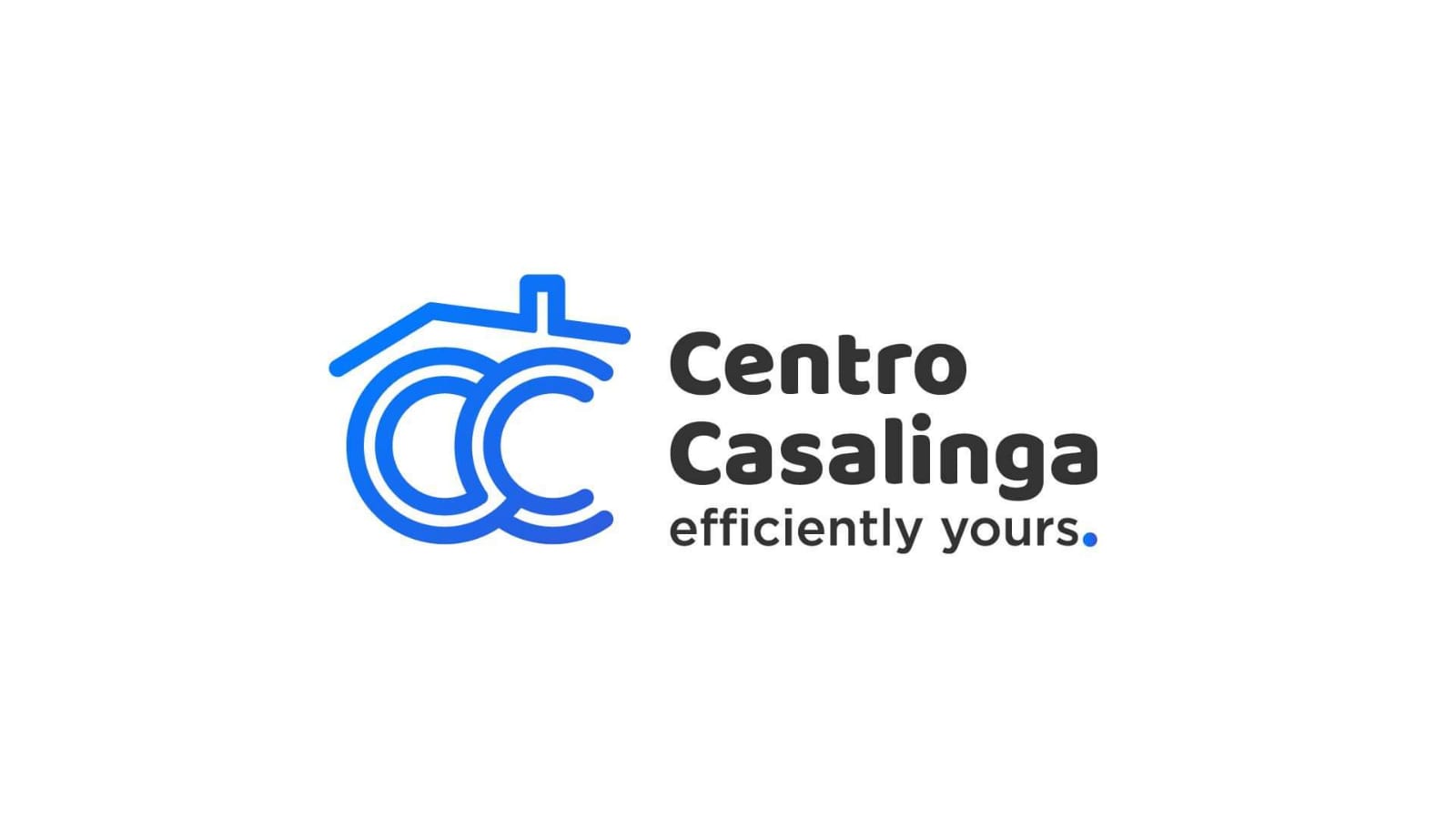 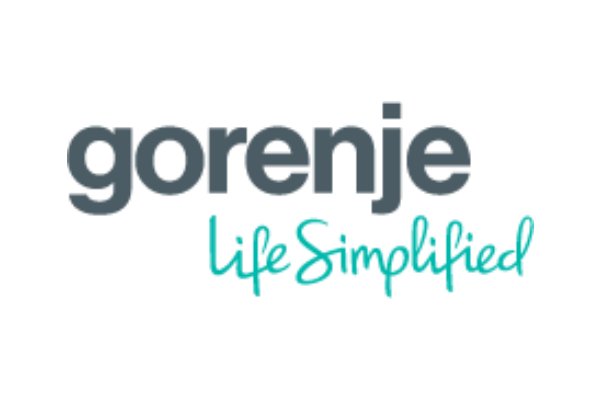 Gorenje Built In  Gas HobGKT6SYW-426141 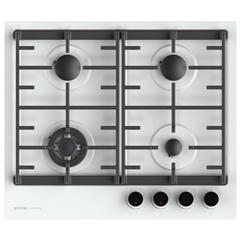 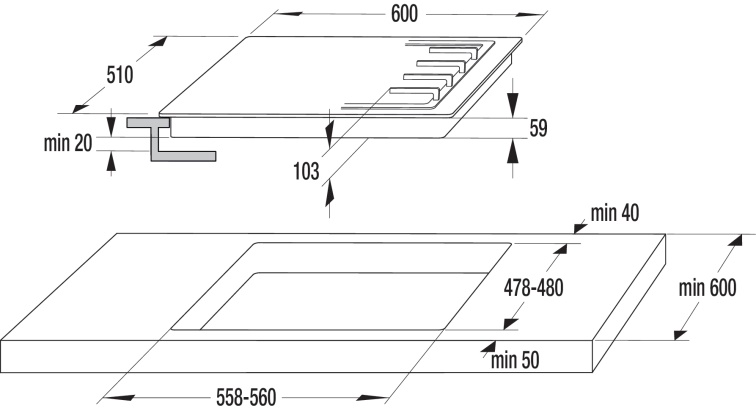 Tel : 21250980 / 21233566 web:www.centrocasalinga.com